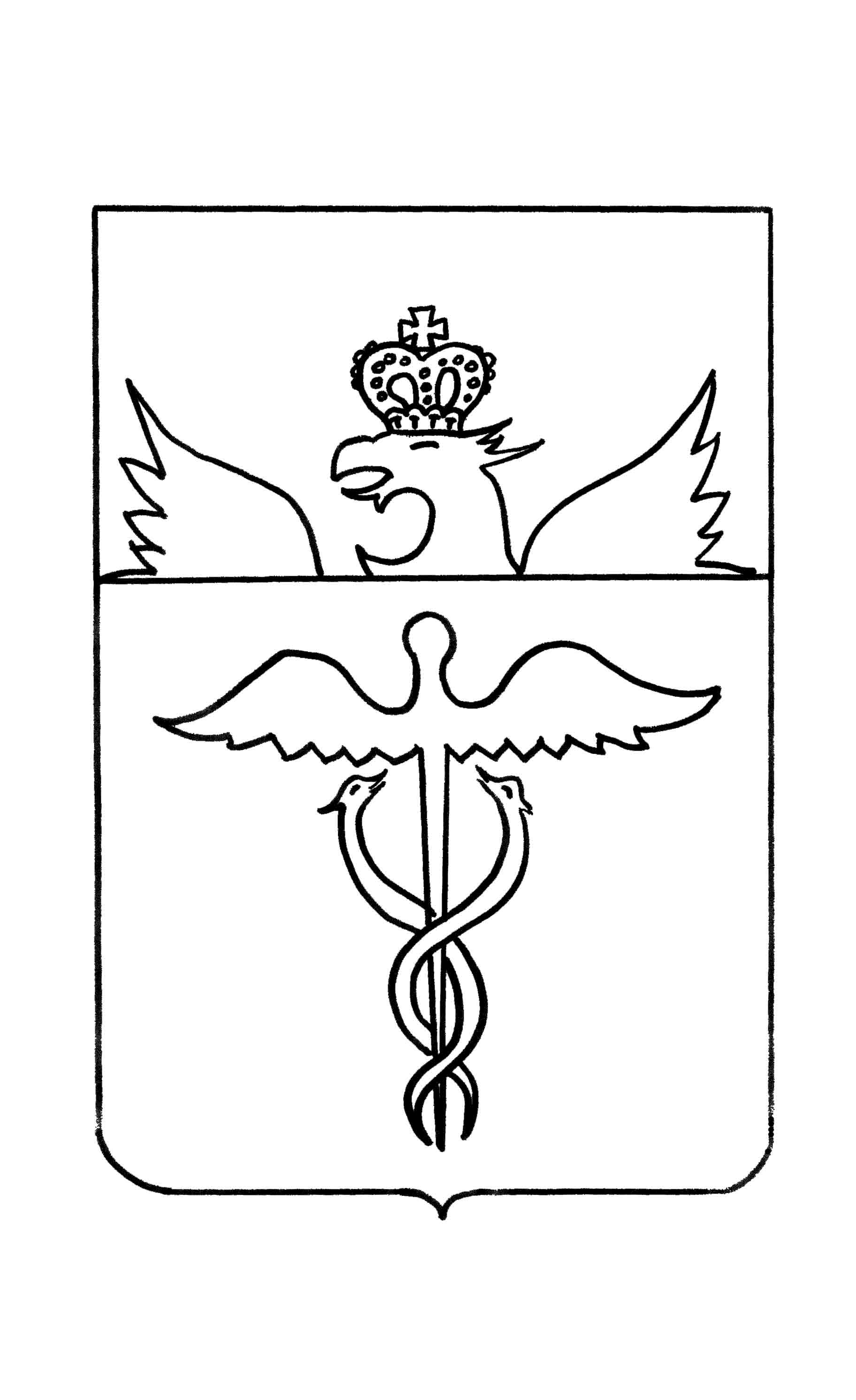 Администрация Козловского сельского поселения Бутурлиновского муниципального районаВоронежской областиПОСТАНОВЛЕНИЕот 16 октября  2020 года  № 48 с.Козловка	В соответствии  с пунктом  5 ст. 264.2. Бюджетного кодекса Российской Федерации, пунктом 33 Положения о бюджетном процессе в Козловском сельском поселении, утвержденного решением Совета народных депутатов  Козловского сельского  поселения от 31.08.2015 года № 241, администрация Козловского сельского поселения ПОСТАНОВЛЯЕТ:          Утвердить отчет об исполнении бюджета Козловского сельского поселения Бутурлиновского муниципального района Воронежской области за 9 месяцев 2020 года.Глава Козловского сельского поселения                                                                          В.С.Раковский                                   Утвержден                                                                             постановлением администрации 						      Козловского сельского поселения 						      от   16 .10.2020 г.   № 48 ОТЧЕТ          Об исполнении бюджета Козловского сельского  поселения Бутурлиновского муниципального района Воронежской области за 9 месяцев  2020 года.Исполнение  бюджета по доходам.     За 9 месяцев 2020 года исполнение  бюджета Козловского сельского поселения по доходам при уточненном годовом плане 73339,9 тыс. рублей составило 5034,1 тыс. рублей, или 68,6% к годовым назначениям.     Налоговые и неналоговые доходы бюджета Козловского сельского поселения при уточненном годовом плане 4279,0 тыс. рублей исполнены в сумме  2214,1 тыс. рублей, или 51,7 % к годовым назначениям.     По налоговым доходам  при уточненном годовом плане 3809,0 тыс. рублей, поступление составило 1847,2 тыс. рублей, в том числе:- налог на доходы физических лиц-	 253,1 тыс. руб.- налог на имущество физических лиц –   7,0 тыс. рублей;- земельный налог –                                     1582,2 тыс. рублей;- государственная пошлина -                      4,7 тыс. рублей;- единый сельскохозяйственный налог –  0,2 тыс. рублей.      По неналоговым доходам при плане 470 тыс. рублей поступление составило 366,9 тыс. рублей или 78,1 %.      За 9 месяцев 2020 года в бюджете Козловского сельского  поселения при уточненном плане на год 3060,9 тыс. рублей безвозмездные поступления составили в общей сумме 2820 тыс. рублей, или 92,1 %.Исполнение  бюджета по расходам.Исполнение бюджета Козловского  сельского поселения по расходам за 9 месяцев 2020 года составляет 9351,4 тыс. рублей при годовом плане 10767,7 тыс. рублей или 86,8 %.      Расходы культурной сферы бюджета при годовом плане 2317,3 тыс. рублей профинансированы на сумму 1841,7 тыс. рублей.По разделу «Общегосударственные вопросы» расходы при годовом плане 2884,7 тыс. рублей исполнены в сумме 2292,5 тыс. рублей, или 79,5 % к годовому плану.По разделу «Национальная оборона» при годовом плане 220,1 тыс. рублей исполнено 151,5 тыс. рублей или 68,8% к годовому плану.По разделу «Национальная безопасность и правоохранительная деятельность» при годовом плане 129,9 тыс. рублей расходы исполнены в сумме 97,9 тыс. рублей или 75,4 % к годовому назначению.По разделу «Национальная экономика»  при годовом плане 1323,2 тыс. рублей расходы исполнены в сумме 1273,3 тыс. рублей или 96,2 % к годовому назначению.       По разделу «Жилищно-коммунальное  хозяйство» при годовом плане 3627,3 тыс. рублей расходы исполнены в сумме 3477,2 тыс. рублей, или 95,9 % к годовому плану.По подразделу «Благоустройство» расходы исполнены в сумме 3477,2 тыс. рублей, что составляет 95,9 % к годовому плану.По разделу «Здравоохранение» при годовом плане 88,0 тыс. рублей расходы исполнены в сумме 84,7тыс. рублей, что составляет 95,8 % к годовому плану.По подразделу «Социальная политика» при годовом плане 136,5 тыс. рублей расходы исполнены в сумме 102,4 тыс. рублей, что составляет 75 % к годовому плану.По подразделу « Межбюджетные трансферты общего характера бюджетам бюджетной системы Российской Федерации» при годовом плане 40,9 тыс. рублей расходы исполнены в сумме 30,7 тыс. рублей, что составляет 75 % к годовому плану.      Задолженности по оплате труда и начислениям на ФОТ работникам бюджетных учреждений,  финансируемых из бюджета Козловского сельского поселения по состоянию на 01.10.2020 года не имеется.      Источники финансирования дефицита бюджета.За 9 месяцев 2020 года бюджет Козловского сельского поселения исполнен с дефицитом   4317,3  тыс. рублей.Главный бухгалтер                                                       И.Н.ТырноваГлавный бухгалтер:                                                        И.Н.ТырноваОб утверждении отчета об исполнении бюджета Козловского сельского поселения Бутурлиновского муниципального района Воронежской области за 9 месяцев 2020 года                                                                                                Приложение 1                                                                                               Приложение 1                                                                                               Приложение 1                                                                                               Приложение 1                                                                                                к отчету об исполнении бюджета                                                                                                к отчету об исполнении бюджета                                                                                                к отчету об исполнении бюджета                                                                                                к отчету об исполнении бюджета                                                                                                Козловского сельского поселения                                                                                                     Козловского сельского поселения                                                                                                     Козловского сельского поселения                                                                                                     Козловского сельского поселения                                                                                                     за 9 месяцев  2020 года                                                                                                за 9 месяцев  2020 года                                                                                                за 9 месяцев  2020 года                                                                                                за 9 месяцев  2020 года                                                                                                за 9 месяцев  2020 годаИсполнение бюджета Козловского сельского поселения  по доходамИсполнение бюджета Козловского сельского поселения  по доходамИсполнение бюджета Козловского сельского поселения  по доходамИсполнение бюджета Козловского сельского поселения  по доходамИсполнение бюджета Козловского сельского поселения  по доходамза 9 месяцев 2020 года                              рублей                              рублейКод бюджетной классификацииРасшифровка кода бюджетной классификацииПлан на годИсполнено% к плану на год8 50 00000 00 0000 000Доходы бюджета - ИТОГО7339889,685034138,3568,61 00 00000 00 0000 000НАЛОГОВЫЕ  И  НЕНАЛОГОВЫЕ  ДОХОДЫ4279000,002214114,9951,71 01 02000 01 0000 110Налог на доходы  физических лиц230000,00253077,55110,01 03 02000 01 0000 110 Доходы от уплаты акцизов1 05 03000 01 0000 110Единый сельскохозяйственный налог16000,00243,001,51 06 01000 00 0000 110Налоги на имущество физических  лиц72000,007041,839,81 06 06000 00 0000 110Земельный налог3481000,001582211,4845,51 08 04000 01 0000 110Государственная пошлина за совершение нотариальных действий ( за исключением действий, совершаемых консульскими учреждениями Российской Федерации)10000,004690,046,91 11 05000 00 0000 120Доходы, получаемые в виде арендной либо иной платы за передачу в возмездное пользование государственного и муниципального имущества (за исключением имущества бюджетных и автономных учреждений, а также имущества государственных и муниципальных унитарных предприятий , в том числе казенных)458000,00244826,053,5113 00000 00 0000 000Доходы от оказания платных услуг и компенсации затрат государства12 000,003000,0025,01 17  00000 00 0000 000Невыясненные поступления114 02000 00 0000 000Доходы от реализации имущества, находящегося в государственной и муниципальной собственности 81800,00116 90000 00 0000 140Штрафы, санкции, возмещение ущерба1500,00117 05000 00 0000 180Прочие неналоговые доходы35726,02 00 00000 00 0000 000Безвозмездные поступления3060889,682820022,4992,12 02 00000 00 0000 000Безвозмездные поступления от других бюджетов бюджетной системы РФ3010889,682770022,4992,02 02 10000 00 0000 151Дотации бюджетам бюджетной системы Российской Федерации 896000,00896000,00100,02 02 15001 10 0000 151Дотации бюджетам поселений на выравнивание бюджетной обеспеченности616000,00616000,00100,02 02 15002 10 0000 151Дотация бюджетам на поддержку мер по обеспечению сбалансированности бюджетов280000,00280000,00     100,02 02 30000 00 0000 151Субвенции бюджетам субъектов Российской Федерации и муниципальных образований220100,00151500,0068,82 02 40000 00 0000 151Иные межбюджетные трансферты1894789,681722522,4990,92 07 05000 10 0000 180Прочие безвозмездные поступления50000,0050000,00100,0Приложение 2Приложение 2Приложение 2Приложение 2к отчету об исполнении бюджетак отчету об исполнении бюджетак отчету об исполнении бюджетак отчету об исполнении бюджетак отчету об исполнении бюджетаКозловского сельского  поселения Козловского сельского  поселения Козловского сельского  поселения Козловского сельского  поселения Козловского сельского  поселения за 9 месяцев 2020 годаза 9 месяцев 2020 годаза 9 месяцев 2020 годаза 9 месяцев 2020 годаза 9 месяцев 2020 годаИсполнение бюджета Козловского сельского  поселения по расходамИсполнение бюджета Козловского сельского  поселения по расходамИсполнение бюджета Козловского сельского  поселения по расходамИсполнение бюджета Козловского сельского  поселения по расходамИсполнение бюджета Козловского сельского  поселения по расходамИсполнение бюджета Козловского сельского  поселения по расходамза 9 месяцев 2020 года.за 9 месяцев 2020 года.за 9 месяцев 2020 года.за 9 месяцев 2020 года.за 9 месяцев 2020 года.за 9 месяцев 2020 года.                  рублей Код бюджетной классификацииРасшифровка кода бюджетной классификацииПлан на годПлан на годИсполнено% к плану на год0100  0000000  000  000Общегосударственные вопросы2884651,052884651,052292478,4779,50102  0000000 000 000Функционирование высшего должностного лица810000,00810000,00579733,7471,60104  0000000  000  000Функционирование местных администраций1885651,051885651,051523744,7380,80107 00000000 000 000Обеспечение проведение выборов и референдумов185000,00185000,00185000,0010001 13 0000000 000 000Другие общегосударственные вопросы4000,004000,004000,001000200  0000000 000 000Национальная оборона220100,00220100,00151500,0068,80300 0000000  000  000Национальная безопасность и правоохранительная  деятельность129866,00129866,0097874,4775,40400 0000000  000  000Национальная экономика1323225,451323225,451273342,8496,20500  0000000  000  000Жилищно-коммунальное хозяйство3627260,183627260,183477233,7595,90503  0000000  000  000Благоустройство3627260,183627260,183477233,7595,90800  0000000  000  000Культура, кинематография2317277,002317277,001841684,3179,50801  0000000  000  000Культура2317277,002317277,001841684,3179,50900  0000000  000  000Здравоохранение88000,0088000,0084307,5895,81000  0000000  000  000Социальная политика136470,00136470,00102352,5075,01001  0000000  000 000Пенсионное обеспечение136470,00136470,00102352,5075,01403 0000000 000 000Иные межбюджетные трансферты40900,0040900,0030675,0075,09800  0000000  000  000Расходы бюджета - ВСЕГО10767749,6810767749,689351448,9286,87900  0000000  000  000Результат исполнения бюджета (дефицит "-", профицит "+")-3427860,00-3427860,00-4317310,57Приложение 3Приложение 3Приложение 3к отчету об исполнении бюджетак отчету об исполнении бюджетак отчету об исполнении бюджетак отчету об исполнении бюджетаКозловского сельского  поселения Козловского сельского  поселения Козловского сельского  поселения Козловского сельского  поселения за 9 месяцев 2020 годаза 9 месяцев 2020 годаза 9 месяцев 2020 годаза 9 месяцев 2020 годаИсточники финансирования дефицита бюджета Козловского сельского  поселенияИсточники финансирования дефицита бюджета Козловского сельского  поселенияИсточники финансирования дефицита бюджета Козловского сельского  поселенияИсточники финансирования дефицита бюджета Козловского сельского  поселенияза 9 месяцев 2020 года.за 9 месяцев 2020 года.за 9 месяцев 2020 года.за 9 месяцев 2020 года.                   рублей Код бюджетной классификацииРасшифровка кода бюджетной классификацииПлан на годИсполнено90  00 00 00 00 0000 000 Источники финансирования дефицита бюджетов - всего3  427 860,004 317 310,5701 03 00 00 00 0000 000Бюджетные кредиты из  других бюджетов бюджетной системы Российской Федерации900 000,0001 03 01 00 00 0000 000Бюджетные кредиты из других бюджетов бюджетной системы Российской Федерации900 000,0001 03 01 00 00 0000 700Получение бюджетных кредитов из других бюджетов бюджетной системы Российской Федерации 900 000,0001 03 01 00 10 0000 710Получение кредитов из других бюджетов бюджетной системы Российской Федерации бюджетами сельских поселений 900 000,0001 03 01 00 00 0000 800Погашение бюджетных кредитов, полученных из других  бюджетов бюджетной системы Российской Федерации в валюте Российской Федерации-900 000,0001 03 01 00 10 0000 810Погашение бюджетами сельских поселений кредитов от других бюджетов бюджетной системы Российской Федерации в валюте Российской Федерации-900 000,0001 05 00 00 00 0000 000Изменение остатков средств 3 427 860,003 417 310,57Увеличение остатков средств, всего-8 239 889,68-5 934 138,3501 05 00 00 00 0000 500увеличение остатков средств бюджетов-8 239 889,68-5 934 138,3501 05 02 00 00 0000 500Увеличение прочих остатков средств бюджетов-8 239 889,68-5 934 138,3501 05 02 01 10 0000 510увеличение прочих остатков  денежных средств бюджетов-8 239 889,68-5 934 138,3501 05 02 01 10 0000 510увеличение прочих остатков денежных средств бюджетов -8 239 889,68-5 934 138,35уменьшение  остатков  средств, всего11 667 749,689 351 448,9701 05 00 00 00 0000 600уменьшение  остатков  средств бюджетов11 667 749,689 351 448,9701 05 02 01 00 0000 600уменьшение прочих остатков  средств бюджетов11 667 749,689 351 448,9701 05 02 01 00 0000 610уменьшение прочих остатков денежных средств бюджетов 11 667 749,689 351 448,9701 05 02 01 10 0000 610уменьшение прочих остатков денежных средств бюджетов сельских  поселений11 667 749,689 351 448,97